AGENDAJOINT MEETINGMontgomery County Solid Waste Management District BoardMontgomery County Solid Waste District Advisory CommitteeMonday, May 22, 2023 1:30 PMCrawfordsville City Building300 E. Pike Street – 2nd Floor Council ChambersCrawfordsville, IN  47933	_______________________________________________________________________________________________	CALL TO ORDER - Chairman Dan Guard	PLEDGE OF ALLEGIANCE	ELECTION OF OFFICERS		Chairman		Vice Chairman		ControllerCONSENT AGENDA		Minutes – November 28, 2022	PUBLIC COMMENT	STAFF & ADVISORY COMMITTEE REPORTS		2023 NuGenesis Agreement for the Management of “Tox-Away Days”		2023 Meeting Schedule Dates, Times & Location	OTHER BUSINESS	ADJOURNMENT	**Next meeting TBD**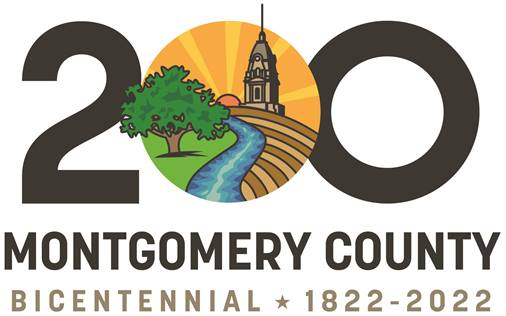 